PROTOCOLO MANTENIMIENTO PREVENTIVO COMPUTADORES DE MESA Y PORTÁTILESEl personal de soporte debe realizar backup previo   al mantenimiento del equipo, información que será almacenada provisionalmente en la carpeta compartida del área de soporte-UDNET.El usuario debe revisar la información una vez reciba el equipo posterior al mantenimiento. Tendrá un plazo de un día hábil para solicitar nueva copia del backup, ante cualquier error que haya detectado.  una semana. El día siguiente a la semana dada, la información será eliminada de la carpeta compartida del área de soporte-UDNET.1. Identificación1. Identificación1. IdentificaciónSede: Nombre Usuario:Nombre Usuario:Fecha:Email usuario:Dependencia:2. Inspección visual - verificación2. Inspección visual - verificaciónSe Observan daños externos:           SI        NO 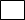 En caso de haber marcado SI describir brevemente:Se Observan daños externos:           SI        NO En caso de haber marcado SI describir brevemente:Encendido Monitor:  SI        NO Encendido CPU:  SI        NO inicio de sistema operativo:  SI        NO funcionamiento en red: SI        NO 3.  Información del equipo 3.  Información del equipo 3.  Información del equipo 3.  Información del equipo 3.  Información del equipo TODO EN UNOTODO EN UNOEQUIPO DE MESA EQUIPO DE MESA PORTÁTILProcesador:Procesador:Procesador:       Procesador:       Procesador:                    Capacidad Memoria RAM:Capacidad Memoria RAM:Capacidad Memoria RAM:Capacidad Memoria RAM:Capacidad Memoria RAM:Capacidad del disco: Capacidad del disco: Capacidad del disco:Capacidad del disco:Capacidad del disco:Monitor Tamaño/Marca/Serial:Monitor Tamaño/Marca/Serial:Monitor - Tamaño/Marca:Monitor - Tamaño/Marca:Equipo Tamaño/Marca/Modelo/Serial: Monitor Tamaño/Marca/Serial:Monitor Tamaño/Marca/Serial:CPU Marca/Modelo/Serial:CPU Marca/Modelo/Serial:Disco Duro:Placa de inventario: Placa de inventario: Placa de inventario Monitor: Placa de inventario Monitor: RAM:Placa de inventario: Placa de inventario: Placa de inventario CPU:Placa de inventario CPU:Placa de inventario del equipo:Mouse:  Teclado:  Mouse:  Teclado:  Agregar wifi, audio, video, cd, otrosPara los tres tipos de equipo (Equipo de mesa / Todo en uno / Portátil)Para los tres tipos de equipo (Equipo de mesa / Todo en uno / Portátil)Para los tres tipos de equipo (Equipo de mesa / Todo en uno / Portátil)Para los tres tipos de equipo (Equipo de mesa / Todo en uno / Portátil)Para los tres tipos de equipo (Equipo de mesa / Todo en uno / Portátil)CD:                       SI        NO CD:                       SI        NO CD:                       SI        NO CD:                       SI        NO CD:                       SI        NO WIFI:                    SI        NO                        Conexión por cable:   SI        NO   WIFI:                    SI        NO                        Conexión por cable:   SI        NO   WIFI:                    SI        NO                        Conexión por cable:   SI        NO   WIFI:                    SI        NO                        Conexión por cable:   SI        NO   WIFI:                    SI        NO                        Conexión por cable:   SI        NO   Audio:                  SI        NO Audio:                  SI        NO Audio:                  SI        NO Audio:                  SI        NO Audio:                  SI        NO Video:                  SI        NO Video:                  SI        NO Video:                  SI        NO Video:                  SI        NO Video:                  SI        NO Otros:Otros:Otros:Otros:Otros:4. Etapas de mantenimiento de Hardware4. Etapas de mantenimiento de Hardware4. Etapas de mantenimiento de Hardware4. Etapas de mantenimiento de Hardware1. Recibir equipo y verificar su funcionamiento8. Verificar seguridad (contraseña) y configuración de BIOS y actualizaciones2. Realizar backup del equipo.9. Limpieza de tapas3. Desconectar Traslado equipo al lugar del soplado    10. Limpieza de periféricos teclado y mouse                       4. Bloqueo de ventiladores antes de soplar el equipo.11. Limpieza de monitor y cables          5. Soplado del equipo                             12. Pruebas de funcionamiento            6.  Uso de mañilla de estática13. Instalar y asegurar el equipo en su sitio de trabajo  7. Colocar limpiador de contactos dieléctrico en el chasis.14. Entrega de equipo a usuario, restauración backup en caso de ser necesario5. Verificación de funcionalidad de dispositivos internos y externos5. Verificación de funcionalidad de dispositivos internos y externos5. Verificación de funcionalidad de dispositivos internos y externos5. Verificación de funcionalidad de dispositivos internos y externos5. Verificación de funcionalidad de dispositivos internos y externos5. Verificación de funcionalidad de dispositivos internos y externosVentiladorMemoria RAMCondensadoresTarjeta de red LANDisco duro      Cable de potenciaTarjeta de Video Entrada /salida audioCable de VideoTarjeta de sonidoMouseCable de Red CD-ROM     TecladoTarjeta WIFI (tipo)6. Revisión del software 6. Revisión del software 1. Verificación de software de seguridad de discos2. Verificar y actualizar SO y software instalado en el equipo (licenciado y activado)3. Revisar actualizar del antivirus, comprobar si esta con la respectiva licencia.4. Listar todo el software especializado Instalado y verificación de licenciamiento:
                        5. Actualizar controladores por fabricante de tarjetas NO genéricos para audio, cámara, impresoras, escáner, entre otros.         6. Actualizar software básico y utilitario: Plugins, Adobe Reader, Navegadores, compresores (winrar), entre otros.                                                      7.  Verificar funcionabilidad de acceso a páginas: Si capital, Oficina virtual, Bloqueo de ventanas emergentes.7. ObservacionesNombre de quien realiza el mantenimiento del equipo:Nombre del usuario a quien se entrega su equipo y verifico la información y el funcionamiento: 